中華民國工商協進會 第301場工商講座剖析中國大陸十四五規劃與台灣產業因應策略    中國共產黨訂於今年10月26日召開第19屆五中全會，會中將審議通過「十四五規劃」，列為中國大陸未來5年國民經濟與社會發展的施政綱領，以實現「國內循環為主體、國內國際雙循環相互促進的新發展格局」為目標，經由新基建、科技自主與創新等擴大內需策略，優化均衡國內與國際要素對中國大陸經濟成長之比重。近年來，新冠肺炎疫情改變以中國大陸為核心的供應鏈體系，另外，以美國為首的貿易保護似乎有抬頭跡象，全球反中情緒高漲，中共此時提出「十四五規劃」希望以「雙循環」經濟策略來擴大內需，及重新打造大陸國際合作關係。不過，「十四五規劃」內容琳琅滿目，其中有關台灣部分，內容涉及深化兩岸合作發展，將影響兩岸未來政經發展，值得大家關注。   爰此，本會特邀東華大學榮譽教授高長博士發表專題演講，剖析中國大陸「十四五規劃」，協助會員企業掌握中國大陸未來經濟發展趨勢。本次活動為配合防疫措施，將採現場(限100人)及線上直播同步進行，歡迎報名參加。時間：109年11月18日(星期三) 14：00~16：20地點：台北國際會議中心101C會議室(台北市信義路5段1號)議程：報  名  表備註：本場講座免收費用，有意參加者請於11月13日(星期五)前掃描QR-code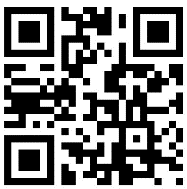 或點擊網址http://tiny.cc/ecnzsz進行線上報名。或填妥本報名表，傳真
至02-2707-0977並以電話確認(02-2707-0111分機150李卓穎專員)。時   間內容人員人員13:30～14:00報到14:00～14:10主辦單位致詞中華民國工商協進會范良棟秘書長14:10～16:00專題演講：剖析中國大陸十四五規劃與台灣產業因應策略國立東華大學高 長榮譽教授16:00～16:20Q ＆ A 雙向交流中華民國工商協進會國立東華大學范良棟秘書長高 長榮譽教授16:20～賦 歸賦 歸賦 歸公司名稱：公司名稱：地址：地址：參加方式參加方式姓 名職 稱聯絡電話E-mail現場線上